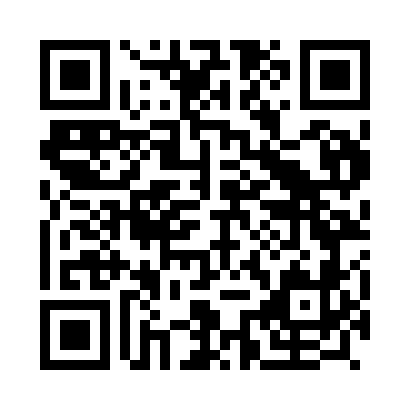 Prayer times for Donoes, PortugalWed 1 May 2024 - Fri 31 May 2024High Latitude Method: Angle Based RulePrayer Calculation Method: Muslim World LeagueAsar Calculation Method: HanafiPrayer times provided by https://www.salahtimes.comDateDayFajrSunriseDhuhrAsrMaghribIsha1Wed4:396:271:286:258:3010:112Thu4:376:261:286:268:3110:133Fri4:356:241:286:278:3210:154Sat4:336:231:286:278:3310:165Sun4:326:221:286:288:3410:186Mon4:306:211:286:288:3610:197Tue4:286:201:286:298:3710:218Wed4:266:181:286:308:3810:239Thu4:246:171:286:308:3910:2410Fri4:236:161:286:318:4010:2611Sat4:216:151:286:318:4110:2712Sun4:196:141:286:328:4210:2913Mon4:186:131:286:338:4310:3114Tue4:166:121:286:338:4410:3215Wed4:146:111:286:348:4510:3416Thu4:136:101:286:348:4610:3517Fri4:116:091:286:358:4710:3718Sat4:106:081:286:358:4810:3819Sun4:086:071:286:368:4910:4020Mon4:076:061:286:378:5010:4121Tue4:056:051:286:378:5110:4322Wed4:046:051:286:388:5210:4423Thu4:036:041:286:388:5310:4624Fri4:016:031:286:398:5410:4725Sat4:006:031:286:398:5410:4926Sun3:596:021:286:408:5510:5027Mon3:586:011:296:408:5610:5128Tue3:566:011:296:418:5710:5329Wed3:556:001:296:418:5810:5430Thu3:546:001:296:428:5910:5531Fri3:535:591:296:428:5910:56